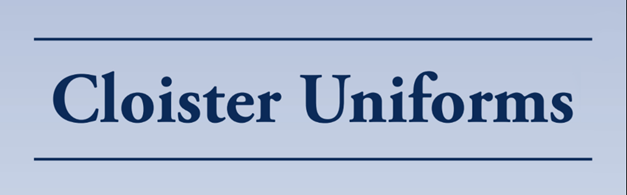 Retail Pricelist – PRICES + VATALL PRICES EXCLUDE VAT AND CARRIAGECloister UniformsMelton House, Melton Place, Leyland, Preston, Lancashire, PR25 4XUTel: 01752 345346 or Email: admin@cloister-uniforms.co.ukwww.cloister-uniforms.co.ukPage 3CUHC11601£17.76Page 3CUHC53102£19.96Page 4CUHC10506£17.76Page 4CUHC50601£19.96Page 54700 XS-XL£17.48Page 54700 2XL-3XL£19.50Page 54100 XS-XL£17.48Page 54100 2XL-3XL£19.50Page 6CUTT6 WHITE£11.94Page 6CUTT6 COLOUR£12.98Page 6SCRUBS SET XS-XL£17.00Page 6SCRUBS SET 2XL-3XL£17.00Page 7CU2016 WHITE£16.08Page 7CU2016 COLOUR£17.66Page 8CU305 WHITE£15.18Page 8CU305 COLOUR£16.76Page 8CU305 STRIPE£17.48Page 9CU105 WHITE£13.92Page 9CU105 COLOUR £15.20Page 10CU2013 All Colours DISCONTINUED ITEM LIMITED STOCK £18.74Page 11CU925DISCONTINUED ITEM LIMITED STOCK FROM £10.91Page 11CU915DISCONTINUED ITEM LIMITED STOCK FROM £15.76Page 12CU406DISCONTINUED ITEM LIMITED STOCK FROM £11.24Page 12CU935DISCONTINUED ITEM LIMITED STOCK FROM £8.72Page 13CUTTFDISCONTINUED ITEM LIMITED STOCK FROM £8.55Page 13CU208 WHITE£23.77Page 13CU208 COLOUR£24.84Page 13CU208 STRIPE£25.54Page 14CU200 WHITEDISCONTINUED ITEM LIMITED STOCK £11.09Page 14CU200 COLOURDISCONTINUED ITEM LIMITED STOCK £11.69Page 14CU506SALE ITEM LIMITED STOCKPage 15CU100 WHITE£18.92Page 15CU100 COLOUR£21.08Page 15 CU100 STRIPE£22.06Page 15CU106 WHITE£20.09Page 15CU106 COLOURDISCONTINUED ITEM LIMITED STOCK £21.27Page 16B806£.7.50Page 16W40£4.17Page 17CU210£19.54Page 17 CU210 LONGER LENGTH£24.54Page 17CU110£17.60Page 17CU110 LONGER LENGTH£22.60Page 18CU2010 REG & TALL£17.42Page 18CU410£17.50Page 18CU410 LONGER LENGTH£22.50Page 19 CUTT2 WHITEDISCONTINUED ITEM LIMITED STOCK £14.01Page 19CUTT2 COLOURDISCONTINUED ITEM LIMITED STOCK £15.26Page 19CUTT2 STRIPEDISCONTINUED ITEM LIMITED STOCK £15.92Page20CUTT WHITE£15.14Page 20CUTT COLOUR£16.54Page 20CUTT STRIPE£17.18Page 21CUTT5 WHITE£16.64Page 21CUTT5 COLOUR£18.20Page 22CUT20 BLACK & NAVY 28-52” SHORT/REG£9.38Page 22CUT20 BLACK & NAVY 28-52” TALL£9.83Page 22CUT20 WHITE 28-52” SHORT/REG£9.90Page 22CUT20 WHITE 28-52” TALL£10.35Page 22CUT20 OTHER COLOURS 28-52” SHORT/REG£10.43Page 22CUT20 OTHER COLOURS 28-52” tall£10.88Page 22CU310 COLOURDISCONTINUED ITEM LIMITED STOCK £23.76Page 23 DD04E WHITE L/S CHEFS JACKET£17.61Page 23DD04ES WHITE S/S CHEFS JACKET£15.89Page 23DD08E WHITE L/S CHEFS JACKET£15.60Page 23DD08ES WHITE S/S CHEFS JACKET£13.84Page 23DD08C BLACK L/S CHEFS JACKET£15.60Page 23DD08CS BLACK S/S CHEFS JACKET£13.84Page 23DC18H BLUE/WHITE CHECK£15.18Page 23DC18B BLACK£15.18Page 23DC18E WHITE£15.18Page 24PR150£6.98Page 24CT1 WHITE£10.04Page 24CT1 COLOUR£10.72Page 24CT1 STRIPE£10.98Page 25MEDTAB WHITE£13.29Page 25MEDTAB NAVY£13.97Page 25MEDTAB RED£15.13Page 25K701 LIGHT BLUE/WHITE 6-20£15.08Page 25K701 LIGHT BLUE/WHITE 22-28 £17.63Page 25K701 COLOURS 6-20£14.99Page 25K701 COLOURS 22-26 £17.93Page 26273M£17.03Page 26272M £14.33Page 27RG122 XS-4XL£13.49Page 27870F XS-2XL£15.83Page 28UX3£6.80Page 28AA11 S-2XL£3.90Page 28AA11 3XL-4XL£4.49Page 29SS11 WHITE S-2XL£6.60Page 29SS11 WHITE 3XL-5XL£9.83Page 29SS11 COLOUR S-2XL£7.43Page 29UX3£6.80Page 301 LINE NAME BADGE£3.14Page 302 LINE NAME BADGE£3.86Page 303 LINE NAME BADGE£4.52